INDICAÇÃO Nº 4854/2015“Sugere ao Poder Executivo Municipal a extração e/ou a substituição da árvore, na Rua Venezuela próximo ao número 237, no Bairro Jardim Belo Horizonte, em Santa Bárbara d’Oeste.”Excelentíssimo Senhor Prefeito Municipal,Nos termos do Art. 108 do Regimento Interno desta Casa de Leis, dirijo-me a Vossa Excelência para sugerir que, por intermédio do Setor competente, seja realizada a extração e/ou a substituição da árvore, na Rua Venezuela próximo ao número 237, no Bairro Jardim Belo Horizonte, em Santa Bárbara d’Oeste..Justificativa:Fomos procurados por diversos moradores da rua supracitada, que reclamaram da situação da árvore, em frente ao número indicado, que se encontra em péssimas condições, prejudicando a calçada e comprometendo o muro da residência.Os moradores temem que a árvore caia a qualquer momento e que cause prejuízos aos mesmos ou até uma tragédia, já que, uma das árvores desta mesma rua, já chegou a desabar.Plenário “Dr. Tancredo Neves”, em 02 de Dezembro de 2015.Ducimar de Jesus Cardoso“Kadu Garçom”-Vereador-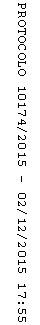 